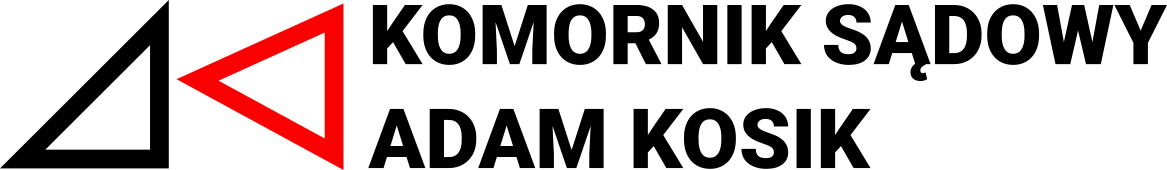 Gdańsk, dnia …………………………Komornik Sądowy przy Sądzie RejonowymGdańsk-Południe w GdańskuADAM KOSIKul. W. Biegańskiego 12/1980-807 GdańskWNIOSEK O WSZCZĘCIE POSTĘPOWANIA ZABEZPIECZAJĄCEGOUPRAWNIONY……………………………………………………………………………………………………………adres……………………………………………………………………………………………………………………………………………………………………………………………………………………PESEL/KRS/NIP: ……………………………………………………………………………………………………………numer telefonu…………………………………………………………………………………...................OBOWIĄZANY……………………………………………………………………………………………………………adres……………………………………………………………………………………………………………………………………………………………………………………………………………………PESEL/KRS/NIP/REGON ……………………..……………………………………………………Data urodzenia…………………………………………………………………………………………..numer dowodu osobistego………………………………………………………………………………imiona rodziców…………………………………………………………………………………………Przedkładając tytuł zabezpieczenia, który stanowi:…………………………………………………………………………………………………………….z dnia ……………………………………... o sygnaturze akt …………………………………………….wnoszę o wszczęcie postępowania zabezpieczającego przeciwko obowiązanemu i zabezpieczenie  następujących należności:należności głównej …………………….………………………………..… zł wraz z odsetkami w wysokości ………………………………………………………  od dnia ….………………………… do dnia zapłaty;kosztów procesu……………………………………………………….…………..….. zł;kosztów zastępstwa procesowego …………………..……………………………… zł;W szczególności wnoszę o zajęcie:………………………………………………………………………………………………………………………………………………………………………………………………………………………………………………………………………………………………………………………………………Jednocześnie oświadczam, iż wyboru komornika dokonałem na podstawie art. 8 ust. 5 ustawy
o komornikach sądowych i egzekucji z dnia 29 sierpnia 1997 r.W przypadku niedopełnienia przez obowiązanego obowiązku złożenia wykazu majątku lub wyjaśnień zgodnie z art. 801 k.p.c., zlecam komornikowi poszukiwanie majątku obowiązanego w trybie art. 8011 k.p.c.							  …………………………………………….własnoręczny podpisZałączniki:oryginał tytułu zabezpieczeniaodpis tytułu zabezpieczenia wraz z uzasadnieniem wydany w celu doręczenia go obowiązanemu…………………………………………………………………………………………